ΒΕΒΑΙΩΣΗ (για μέλη Ε.Ε.Π.)Από τα στοιχεία που τηρεί η υπηρεσία μας και βρίσκονται στο προσωπικό μητρώο τ… (ονοματεπώνυμο) ……….…………………………………………………….…… του (πατρώνυμο) ..……………………….., κλάδου ΠΕ......., με Α.Μ. …………….., προκύπτουν τα παρακάτω : Οργανική θέση: ……………………….………………………………………………………………….Θέση στην οποία υπηρετεί:………………………………………………………………………..Βαθμός: …………………………………………………………………………………………………….ΦΕΚ διορισμού:  ………………………….Ανάληψη υπηρεσίας: ……………………………………Αναγνωρισμένη εκπαιδευτική  προϋπηρεσία: Ε:……… Μ:………. .Η:………Συνολικός χρόνος εκπαιδευτικής υπηρεσίας: Ε:……… Μ:………. .Η:………Συνολική διδακτική υπηρεσία:   Ε:……… Μ:………. .Η:………(Για τα μέλη Ε.Ε.Π.ως συμπλήρωση ορισμένου χρόνου διδακτικής υπηρεσίας ή άσκησης διδακτικών καθηκόντων, νοείται η συμπλήρωση ορισμένου χρόνου εκπαιδευτικής υπηρεσίας ή άσκησης εκπαιδευτικών καθηκόντων, αντίστοιχα, σε Σ.Μ.Ε.Α.Ε. ή σε άλλες σχολικές μονάδες ή σε Κ.Ε.Σ.Υ.).Συνολικός χρόνος διοικητικής εμπειρίας, σύμφωνα μετα οριζόμενα στην περ. α της παρ. 3 του άρθρου 24 του Ν. 4547/2018 μέχρι 02-07-2018ως ακολούθως:Έχει καταδικαστεί τελεσίδικα για πειθαρχικό παράπτωμα με την ποινή της προσωρινής παύσης σύμφωνα με τα οριζόμενα στο άρθρο 109 του Υπαλληλικού Κώδικα (ν. 3528/2007 Α΄ 26) 		ΝΑΙ   /   ΟΧΙ *Έχει απαλλαγεί από τα καθήκοντά του σύμφωνα με την περίπτωση β΄ της παραγράφου 1 του άρθρου 31 του ν. 4547/2018		ΝΑΙ   /   ΟΧΙ *  Έχει γίνει επαλήθευση γνησιότητας των ακολούθων δικαιολογητικών που συνυποβάλλονται με την αίτηση:Βεβαιώνεται η ακρίβεια των παραπάνω στοιχείων.Ο/Η Διευθυντής/τρια ………….……………………			(Υπογραφή)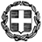 (Τόπος, ημερομηνία)Αρ. Πρωτ.: ………………….Α/ΑΑΠΟΕΩΣΣΥΝΟΛΙΚΟ ΔΙΑΣΤΗΜΑΘΕΣΗΕ:…… Μ:.… Η:……Ε:…… Μ:.… Η:……Ε:…… Μ:.… Η:……Α/ΑΑΠΟΕΩΣΣΥΝΟΛΙΚΟ ΔΙΑΣΤΗΜΑΘΕΣΗΕ:…… Μ:.… Η:……Ε:…… Μ:.… Η:……Ε:…… Μ:.… Η:……Α/ΑΔΙΚΑΙΟΛΟΓΗΤΙΚΟ